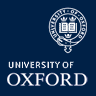 As a key part of the application process, please complete the form below in support of your student’s CSEF application, which should be attached prior to completing and submitting the online form. A sample copy of the CSEF Round 5 online questions can be found on the website here: https://www.ox.ac.uk/students/fees-funding/covid-extension-fundPlease save this form as a PDF and share with your student to upload with their online application form.If you have any queries, please contact the relevant contact below: Humanities:			graduate.admin@humanities.ox.ac.uk
Medical Sciences:  		graduate.school@medsci.ox.ac.uk
MPLS: 				graduate.studies@mpls.ox.ac.uk
Social Sciences: 			studentships@socsci.ox.ac.ukName of Student:  Name of Supervisor:  Supervisor’s email:   Length of CSEF funding extension supported (in months, rounded to the nearest half-month):Following a discussion with your student regarding their CSEF application, provide a rationale behind your support. (~150 words):Supervisor’s signature (typed is acceptable):Date: